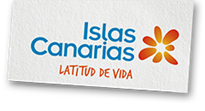 ISLAS CANARIAS RECIBE EN NUEVA YORK LA PLATA AL DOCUMENTAL ‘LA SONRISA DEL SOL’El festival “Internationalist Awards For Innovation In Media” de Nueva York ha distinguido con un galardón de plata a la producción impulsada por Turismo de Canarias, la única marca turística internacional seleccionada en el certamen Este documental es un magnífico ejemplo de la apuesta de la marca Islas Canarias por los contenidos de calidad como eje de su política promocional La cinta pretende llegar a los potenciales turistas en su fase de inspiración y elección de destino vacacional mediante el concepto de “El mejor clima del mundo” del que presume el archipiélagoIslas Canarias, 11 de abril de 2016 – El documental “La Sonrisa del Sol” impulsado por la marca turística Islas Canarias ha vuelto a ser distinguido en un festival internacional tras recibir el galardón de plata en la octava edición de los “Internationalist Awards For Innovation In Media” de Nueva York, un certamen en el que han competido cerca de 400 casos de 32 países. Se trata del segundo premio internacional que recibe la cinta del cineasta Guillermo Cascante, tras resultar galardonada el pasado mes de febrero por su creatividad y originalidad en el Smile Festival, Festival Europeo de Publicidad y Humor. Además, la producción se encuentra entre las nominadas del Finisterra Arrábida Film Festival de Arte y Turismo que se celebrará el próximo 13 de mayo en Sesimbra (Portugal) y también está preseleccionada entre los “mejores trabajos de realización” de los premios del Club de Creativos.Islas Canarias es la única marca turística, y la única española, que ha resultado distinguida en este importante festival, celebrado el pasado 6 de abril, tras haber competido con marcas internacionales tan destacadas como Airbnb, Carrefour Tex, Converse, Dell, MasterCard, McDonald’s, Oreo, Pepsi, Porsche, Starbucks y VISA, entre otros. Estos premios están dirigidos a distinguir las empresas que participan en la estrategia y contratación de medios con fines publicitarios, como las agencias de publicidad, agencias de medios, departamentos de medios corporativos o cualquier otra empresa de estrategia de medios.“La Sonrisa del Sol”, realizado por la agencia PHD Media Spain, es un documental de 25 minutos de duración que puede verse en la página web www.elmejorclimadelmundo.com. La pieza recoge las vivencias de once inuit procedentes de Kulusuk, una pequeña aldea al este de Groenlandia, en su viaje a las Islas Canarias en mayo de 2015.Turismo de Canarias, a través de la marca Islas Canarias, apoyó la realización de este proyecto enmarcado en la plataforma de comunicación El mejor clima del mundo, al coincidir con su estrategia de marketing de contenidos. La apuesta por esta película se justifica por ser atemporal y que puede resultar atractivo en todos los mercados en los que opera la marca Islas Canarias, contribuyendo a consolidar su valor de personalidad –el mejor clima del mundo, tal y como avalan diferentes expertos y estudios climatológicos–.Una experiencia inolvidableDurante su estancia de una semana y acompañados por Francesc Bailón, antropólogo español experto en esta cultura, el grupo de once inuit que visitó las Islas Canarias experimentaron bajo el clima benévolo del archipiélago una serie de vivencias, sensaciones y emociones que se han reflejado en este documental a través de las imágenes filmadas en las Islas y en la región donde viven bajo unas condiciones extremadamente difíciles y con unas costumbres que apenas han variado a lo largo del tiempo.Además de la película de Guillermo Cascante, uno de los mejores especialistas en producción en tierras polares, también se realizó un corto de tres minutos de duración y cuatro tráileres de treinta segundos, estos últimos destinados a su viralización a través de las redes sociales a modo de piezas publicitarias para despertar la expectación por el documental.Su locución se realizó en dos idiomas, español e inglés, y los subtítulos están disponibles además en francés, alemán, italiano, danés, sueco, noruego, finlandés, holandés, ruso, checo, polaco y portugués, coincidiendo con todos los idiomas en los que está traducida la web www.elmejorclimadelmundo.com, donde están alojados los audiovisuales y otros contenidos de esta acción.Desde su presentación el pasado 3 de diciembre en Madrid, Promotur continúa promoviendo la difusión de la película que está a disposición de las televisiones que tengan interés en su programación. La viralización de la película en la red se potencia con diversas acciones push en medios online con bloggers e influencers así como en redes sociales y otros. Visualiza aquí el documental completoAcerca de las Islas Canarias Islas Canarias es el lugar con el mejor clima del mundo para disfrutar de unas vacaciones excepcionales en cualquier época del año. Siete islas diferentes y únicas, ideales para desconectar de la rutina, recargar energía y regresar a casa con cuerpo y mente renovados. Sus playas, su naturaleza volcánica, su animado y hospitalario estilo de vida y la posibilidad de escoger entre todo tipo de actividades al aire libre, además de una variada oferta de alojamiento y de ocio de calidad, hacen que la mayoría de sus visitantes repitan más de una vez. Acerca de Promotur Turismo de Canarias Promotur Turismo de Canarias, entidad dependiente de la Consejería de Turismo, Cultura y Deportes del Gobierno de Canarias, es responsable de la promoción de la marca turística Islas Canarias. Creada en el 2005, el principal objetivo de esta sociedad pública es el estudio, difusión y comercialización de la gran oferta turística que ofrece el archipiélago canario en conjunción con el resto de instituciones de las islas vinculadas al sector turístico.Contacto Prensa: Porter Novelli: Brezo Rodríguez /  Alberto Tapia 91 702 7300 brezo.rodriguez@porternovelli.es  /  alberto.tapia@porternovelli.es@PN_Turismo  ¡Sigue a Islas Canarias en las redes sociales!  Islas Canarias –www.holaislascanarias.com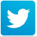 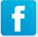 